Демовариант контрольной работы для промежуточной аттестации по немецкому языку в 10г классеПояснительная запискаКонтрольная работа составлена в соответствии с государственным образовательным стандартом. Объектами контроля являются виды речевой деятельности (чтение, письмо и аудирование), а также элементы языка (лексика, грамматика, пунктуация и орфография).Контрольная работа состоит из четырёх разделов. Раздел 1 («Аудирование») содержит 3 заданий.Раздел 2 («Чтение») содержит 2 задания.Раздел 3 («Грамматика и лексика») содержит 2 задания. Раздел 4 («Письмо») состоит из 1 задания.Продолжительность работы - 80 минут. Итоговая работа проводится в конце учебного года (май 2017 года).Контрольная работа имеет критерии оценивания результатов и ключ.За каждый правильный ответ разделов «Аудирование» (задания 2, 3), «Чтение» (задание 2) и «Лексика и грамматика» (задания 1, 2) учащийся получает 1 балл. За задания 1 разделов«Аудирование» и «Чтение» учащийся получает по 2 балла. За задание раздела «Письмо» учащийся может получить до 15 баллов. Максимальное количество баллов – 52. Успешность выполнения работы определяется исходя из следующего соответствия:47 – 52 баллов	- «5» (отлично)40 – 46 балла	- «4» (хорошо)33 -39 баллов	- «3» (удовлетворительно)38 и менее баллов	- «2» (неудовлетворительно)Ключ к работеРаздел 1. Аудирование1) 376514  2) 3232112Раздел 2. Чтение1) 6874251 2) 435267Раздел 3. Грамматика и лексикаgekommenkleinenkann; könnedenbesuchteJahrewollteHilfeBesucherBerlinerBeginnWirklichkeitoptimistischРаздел 1. АудированиеВы услышите 6 высказываний. Установите соответствие между высказываниями каждого говорящего A–F и утверждениями, данными в списке 1–7. Используйте каждое утверждение, обозначенноесоответствующей цифрой, только один раз. В задании есть одно лишнее утверждение. Вы услышите запись дважды. Занесите свои ответыв таблицу.Mir ist die Meinung meines Freundes wichtig.Meine Freundin beklagt sich manchmal über mich bei meinen Eltern.Ich freue mich sehr auf jedes Wochenende mit meinen Freunden.Ich bin traurig, wenn meine Freunde streiten.Meine Freundin geht immer mit mir Kleidung kaufen.Meine Eltern ärgern sich oft über meinen Freund.Meine Freundin verbringt den nächsten Sommer weit weg von mir. Говорящий A B C D E FУтверждениеВы услышите диалог. Определите, какие из приведённых утверждений А–G соответствуют содержанию текста (1 – Richtig), какие не соответствуют (2 – Falsch) и о чём в тексте не сказано, то есть на основании текста нельзя дать ни положительного, ни отрицательного ответа (3 – Text sagt dazu nichts). Занесите номер выбранного Вами варианта ответа в таблицу. Вы услышите запись дважды.Boris hat die Vorstellung der neuen Ausgabe des Guinness-Buches besucht.Uta hat Interesse an neuen Rekorden des Guinness-Buches.Boris und Uta besuchen gemeinsam eine Sportschule.Nik Wallenda hat seinen letzten Rekord im Grand Canyon aufgestellt.Boris hat Informationen über die Regeln des Guinness-Buches der Rekorde im Internet gefunden.Wenn man einen Rekord anmelden will, sollte man prüfen, ob es schon etwas Ähnliches gibt.Im Guinness-Buch stehen alle Rekorde. Утверждение	A B C D E F G Соответствие диалогуВы услышите интервью. В заданиях 3–9 запишите в поле ответа цифру 1, 2или 3, соответствующую выбранному Вами варианту ответа. Вы услышите запись дважды.Vor dem Beginn seiner nächsten Reise in die Wüste freut sich Herr Martin darauf, dass …1) es für ihn leicht ist, die nötige Richtung in der Wüste zu finden. 2)er seine Grundbedürfnisse befriedigt hat.3)er Probleme des europäischen Lebens hinter sich lässt. Ответ:Wann hat sich Martins Interesse für die Wüste entwickelt? 1)Auf einer Motorrad-Rallye.2)Nach seiner ersten Reise in die Wüste. 3)Während eines Astronomiekurses.Ответ:Martins Lieblingswüste ist Sahara, weil … 1)sie die erste Wüste war, die er besucht hat.2)man dort alle Wüstenlandschaften finden kann. 3)er Extrem und Gefahr besonders gern hat.Ответ:Was nimmt Herr Martin auf seine Reisen unbedingt mit? 1)Sachen, die für das Überleben in der Wüste wichtig sind.2)Ein Zelt, weil es gefährlich ist, unter freiem Himmel zu übernachten. 3)Tomatenmark und Nudeln, weil er Nudelsuppe kochen mag.Ответ:Mit wem reist Herr Martin durch die Wüste? 1)Mit einem großen Team.2)Mit wenigen Menschen. 3)Nur mit Freunden.Ответ:Herr Martin fährt mit dem Motorrad, weil …1)es bei Wüstenbewohnern positive Gefühle hervorruft. 2)es zu teuer ist, mit einem Geländewagen zu fahren.3)ihm auf seinen Reisen oft Pannen passieren. Ответ:Woher kommt bei den Wüstenbewohnern das große Interesse für das Motorrad? 1)Weil ein Motorrad ein Statussymbol in der Wüste ist.2)Weil mit dem Motorrad nur Journalisten fahren. 3)Weil Motorräder als etwas Exotisches gelten.Ответ:Раздел 2. Чтение|I.Farbensprache zur besseren OrientierungStadt der klugen Köpfe 3.Ein neuer Frauenberuf4. Ohne Innovationen geht nichts mehr 5.Geschichte lässt sich zu Fuß kennenlernen 6.Freunde sind bessere ErzieherFast jeder zweite lernt neue Freunde online kennenStadt bekommt Status von Weltrang A.Heute weiß man: Freunde sind neben der Familie der wichtigste Entwicklungsmotor eines Kindes. Wenn Kinder versuchen, sich in einer Freundschaft auf Regeln zu einigen, lernen sie dabei mehr, als wenn ein Erwachsener alles bestimmt: argumentieren, zuhören, frei sprechen und formulieren und im Team eine Lösung finden. Die klaren, ungeschönten Rückmeldungen, die Kinder in einer Freundschaft bekommen, helfen sich selbst einschätzen. Nirgendwo kann man so gut beobachten und vergleichen wie im Kreise seiner Freunde.B.Am Zusammenfluss von Rhein und Mosel liegt eine der ältesten StädteDeutschlands: Koblenz. Vier Mittelgebirge und Weinberge, wunderschöne Kirchen und Schlösser bilden die einzigartige Kulisse rund um die Stadt, die von ihrer 2.000-jährigen Geschichte erzählt. Schon die alten Römer schätzten die herrliche Landschaft des Oberen Mittelrheins, und auch die UNESCO erkannte dieses Jahr die einzigartige Schönheit dieses Ortes an und erteilte ihm den Rang des Welterbes.C.Ab 6-7 Jahren surfen die deutschen Kinder im Netz. Finden sie dort tatsächlich neue Freunde oder pflegen sie nur bereits bestehende Freundschaften? “Beides”, sagt die Kölner Sozialpsychologin Dr. Catarina Katzer, die seit Jahren zum Thema “Kinder und Jugendliche im Netz” forscht. “47 Prozent der Kinder, die wir befragt haben, sagten, sie haben im Chatroom tatsächlich ganz neue Freunde kennengelernt. Die zweite Hälfte der Kontakte ist eine Fortsetzung der Kommunikation auf dem Schulhof.”D.Die Ausbildung im Einzelhandel bleibt bis heute sehr gefragt. Sie dauert gewöhnlich 3 Jahre. Man lernt dabei unter anderem: Kunden beraten, kassieren, Waren einkaufen und lagern und verschiedene Organisationsaufgaben erledigen. Jedoch gibt es heute in der Ausbildung im Einzelhandel viele Neuerungen, die mit den technischen Veränderungen verbunden sind. Die Lerner brauchen heutzutage ein besseres technisches Verständnis. Sie müssen es heute verstehen, verschiedene neue Systeme und Geräte zu benutzen.E.Braunschweig bietet viele Beispiele seiner reichen Geschichte, die eng mit der Familie der Welfen verbunden ist: Der Herzog Heinrich der Löwe machte es im 12. Jahrhundert zu seiner Residenzstadt. Bis ins 20. Jahrhundert regierten hier die Angehörigen der Adelsfamilie der Welfen und entwickelten vor allem Bildung und Wissenschaft. Forschung und Entwicklung werden hier ganz groß geschrieben, und seit 2007 trägt Braunschweig den Titel “Stadt der Wissenschaft”.F.Endlich sind wir im Hafenstädtchen Husum angekommen. Ruhige Atmosphäre herrscht in den alten Fischergässchen, die Spaziergänge bieten wunderbare Aussichten auf die strenge, aber immer reizvolle Nordsee. Husum hat aber auch viel Kultur. Man hat in der kleinen Stadt einen Wanderweg eingerichtet, der 32 wichtige historische Punkte verbindet. Die Route beginnt am Marktplatz, wo sich gleich eine Sehenswürdigkeit neben der anderen befindet: Die Marienkirche, davor Husums Wahrzeichen, die “Tine” und schließlich das Geburtshaus von Theodor Storm.G.“An den Autor kann ich mich nicht mehr erinnern, aber die Titelseite war blau”. Das hört man oft in der Marburger Buchhandlung von den Kunden: “Die Titelseite ist sehr wichtig”, sagt ihre Leiterin, “es ist das, was den Leser zum Buch lockt.” Und so kam sie auf die Idee, ihr Schaufenster mit bunten Büchern zu dekorieren. Jedes Genre hat seine eigene Titelseite und seine eigene Farbenkombination: Thriller sind immer dunkelfarbig, Märchen dagegen – rosa.Ответ:II.Прочитайте текст и заполните пропуски A–F частями предложений,обозначенными цифрами 1–7. Одна из частей в списке 1–7 лишняя. Занесите цифры, обозначающие соответствующие части предложений, в таблицу.Start der Aktionstage “Zu Fuß zur Schule und in den Kindergarten”Morgen starten die neunten bundesweiten Aktionstage “Zu Fuß zur Schuleund in den Kindergarten”. Sie richten sich an Eltern und Kinder mit dem Ziel, dass Kinder Sicherheit im Straßenverkehr lernen und Eltern erfahren,A	um ihre Kinder haben müssen, wenn sie selbstständig zu Fuß, mit dem Roller oder mit dem Fahrrad unterwegs sind. Knapp zwei Wochen lang, vom 21. September bis 2. Oktober 2015, geht die Aktion. Es wird die Teilnahme von mehreren zehntausend Kindern erwartet.B	, kann sich unter www.zu-fuss-zur-schule.de informieren und anmelden. Das haben schon viele Lehrerinnen und Lehrer getan, die C		an verschiedenen Veranstaltungen mitmachen möchten.Gleichzeitig wird mit der Aktion an die Eltern appelliert, mindestens während der Aktionstage D	. Nicht nur Kinder,sondern auch Erwachsene sollten öfter zu Fuß zur Schule oder in den Kindergarten gehen. Wer nicht mehr mit dem Auto zur Schule oder in den Kindergarten kommt, kann in seiner Umgebung interessante Orte entdecken.Die Organisatoren der Aktion betonen, dass auch die Grundschüler nicht mitdem Auto bis vor die Schule gefahren werden sollten, auch wenn die Grundschule nicht E	ist. Überall wo es möglich ist, sollten sie zumindest das letzte Stück Weg zu Fuß zurücklegen. Das hilft nicht nur das Verkehrschaos vor den Schulen zu minimieren, sondern die Kinder könnensich auch zusammen mit ihren Freunden bewegen, bevor sieF	.ein Projekt durchführen und präsentierenauf das Auto zu verzichtenwer mitmachen möchtedass sie keine Angstgemeinsam mit ihren Klassengleich um die Eckemit dem Unterricht beginnenРаздел 3. Грамматика и лексикаПрочитайте приведённые ниже тексты. Преобразуйте, если необходимо, слова, напечатанные заглавными буквами в конце строктак, чтобы они грамматически соответствовалисодержанию текстов. Заполните пропуски полученными словами.Echt extrem!Verschiedene Studien zeigen, dass nicht nur Hollywoodstars zu extremen Mitteln greifen, um sich gesund zu halten. Neulich ist aus Japan nach Deutschland ein neuer Trend 	, mit dem auch immer mehr Kosmetikund Nagelstudios werben:KOMMENFische im Dienst der Fußpflege. Man steckt also seine Füße einfach in eine Art Aquarium, und schon beginnen die 	Fischchen daran zu knabbern. KLEINAuf diese entspannende Weise	man die Füße nicht nur sauber, sondern auch besonders weich machen. KÖNNEN200. Geburtstag von Richard WagnerWilhelm Richard Wagner wurde am 22. Mai 1813 als jüngstes von neun Kindern in Leipzig geboren.1814 heiratete seine Mutter	Schauspieler, Dichter und Maler Ludwig Geyer.DERDie Familie zog nach Dresden. Ab 1825 hatte Richard Wagner Klavierunterricht. Er	das Nikolai- Gymnasium und die Thomasschule in Leipzig, machte aber keinen Abschluss.BESUCHENAls er 16	war, hörte Wagner in Leipzig zum ersten Mal Ludwig van Beethovens Oper “Fidelio”.JAHRDanach war er sicher und	nur Musiker werden.WOLLENПрочитайте приведённый ниже текст. Образуйте от слов, напечатанных заглавными буквами в конце строк, обозначенных номерами 26–31, однокоренные слова, так, чтобы они грамматически и лексически соответствовали содержанию текста. Заполните пропуски полученными словами.Deutsches TheaterIm Ausland hält man das deutsche Theater für laut und narzisstisch. Deutschland sollte aber über seine Theaterlandschaft stolz sein. Denn sogar in Provinzstädten gibt es viele interessante Theater, die mehrere Stücke gleichzeitig auf dem Spielplan haben und in der Regel eine feste Theatertruppe. Dabei versteht der deutsche Staat die finanzielle 	für Theater als eine wichtige Aufgabe und gibt dafür viel Geld aus.HELFENFür andere Länder ist das ein Luxus, weil die Theater nur zehn bis fünfzehn Prozent der Ausgaben wieder einspielen, auch wenn die Zahl der	von Jahr zu Jahr steigt.BESUCHENObwohl das deutsche Theater in einer schwierigen Phase seiner Entwicklung ist, sinkt das Interesse daran kaum. Das hat auch das	Theaterfestival im Jahr 2015 gezeigt:BERLINAlle Theateraufführungen waren schon einen Monat vor dem 	des Festivals ausverkauft.BEGINNENMan erklärt das damit, dass das heutige Theater oft der einzige Ort ist, wo man auf seine Fragen eine vielstimmige Antwort bekommt. Auf die Fragen der	, die oft unverständlich ist.WIRKLICHGerade dieses Interesse macht deutsche Theaterfreunde 	. OPTIMISTРаздел 4. ПисьмоIhre deutsche Brieffreundin Leonie aus Göttingen schreibt über ihre Freundinnen:… Meine Eltern ärgern sich immer, wenn ich mit meinen Freundinnen telefoniere. Und wie reagieren deine Eltern darauf? Wie oft telefonierst du mit deinen Freunden / Freundinnen? Was besprecht ihr?In einem Monat gehe ich in die Oper …Nun möchten Sie Leonie über ihre Freunde / Freundinnen erzählen. Schreiben Sie einen Brief, in dem Sie:− Fragen von Leonie beantworten;− 3 Fragen zu Leonies Besuch der Oper formulieren.Der Brief soll 100–140 Wörter enthalten. BeИТОГОВАЯ КОНТРОЛЬНАЯ РАБОТА ЗА 11 КЛАССВ комплект материалов, необходимых для проведения итоговой контрольной работы, входят:Комплект для преподавателя1. Спецификация и методические рекомендации по выполнению контрольной работы.2. Ключи к заданиям.3. Транскрипция текста для аудирования.Комплект для обучающихся1. Инструкция по выполнению контрольной работы (для каждого обучающегося).2. Бланки с заданиями и таблицами для ответов (для каждого обучающегося).На контрольной работе обучающийся должен иметь ручку, черновик.СПЕЦИФИКАЦИЯ И МЕТОДИЧЕСКИЕ РЕКОМЕНДАЦИИ ПО ВЫПОЛНЕНИЮ ИТОГОВОЙ КОНТРОЛЬНОЙ РАБОТЫФормат контрольной работыИтоговая контрольная работа состоит из 4 заданий. Целью итогового контроля является проверка достигнутого уровня обученности в трёх видах речевой деятельности (чтение, аудирование, письмо) и уровня практического владения лексическими и грамматическими знаниями и навыками.Общее время выполнения работы – 90 мин.Максимальное количество баллов за контрольную работу – 27.Задание №1. АудированиеЦель: проверить уровень сформированности умений обучающихся в аудировании с пониманием основного содержания услышанного.Формат задания по аудированиюПродолжительность выполнения задания по аудированию не более 15 минут.
Продолжительность звучания текста до 3 минут. Каждый текст звучит дважды. Перед первичным предъявлением текста обучающимся даётся время для ознакомления с вопросами. Перед вторым предъявлением текста даётся пауза для внесения ответов в таблицу. В конце задания обучающимся даётся время для доработки ответов и проверки работы.Технология оценивания
За каждый правильный ответ в задании по аудированию обучающийся получает 1 балл. Максимальное количество баллов —6. Задание проверяется по ключам.ЗАДАНИЕ №2. ЧТЕНИЕЦель: проверить уровень сформированности умений обучающихся в чтении   с полным пониманием прочитанного текста.
Формат задания по чтениюПродолжительность выполнения задания по чтению — 30 минут.Общий объем текста: около 1000 слов.
Технология оцениванияЗа каждый правильный ответ обучающийся получает 1 балл. Максимальное количество баллов - 7. Задание проверяется по ключам.
ЗАДАНИЕ №3. ЛЕКСИКА И ГРАММАТИКАЦель:  контроль практического владения лексическими и грамматическими знаниями и навыками. Формат заданияПродолжительность выполнения задания по лексике и грамматике не более 30 минут.Технология оценивания За каждый правильный ответ обучающийся получает 1 балл. Максимальное количество баллов — 10. Задание проверяется по ключам.ЗАДАНИЕ №4 (4.1 и 4.2). ГОВОРЕНИЕЦель:  проверить уровень сформированности умений обучающихся использовать устную речь для решения коммуникативно-ориентированной задачи.Продолжительность выполнения задания по говорению не более 15 минут.Формат заданий по говорению    Задание 4.1Технология оценивания За каждый правильно заданный вопрос обучающийся получает 1 балл. Максимальное количество баллов — 5.Задание 4.2Технология оценивания Оценивается количество фонетически и грамматически корректно составленных предложений, 10-15 предложений. Максимально количество баллов – 10.КРИТЕРИИ И СХЕМЫ ОЦЕНИВАНИЯ ЗАДАНИЙ ПО ГОВОРЕНИЮЗадание 4.1Задание 4.2*Примечание. При получении экзаменуемым 0 баллов по критерию «Решение коммуникативной задачи» всё задание оценивается в
0 баллов.ПРЕДЛАГАЕМЫЕ ПАРАМЕТРЫ ОЦЕНИВАНИЯИТОГОВОЙ КОНТРОЛЬНОЙ РАБОТЫПРИЛОЖЕНИЕ (ТРАНСКРИПЦИЯ ТЕКСТОВ ДЛЯ АУДИРОВАНИЯ К ИТОГОВОЙ АТТЕСТАЦИОННОЙ РАБОТЕ ЗА 11 КЛАСС)Инструкция по выполнениюитоговой аттестационной работы за 11 классПеред вами задания итоговой каттестационной работы по немецкому языку.Для работы вам нужно иметь ручку и лист для черновых записей.Внимательно читайте каждое задание и ответы к нему.Выполняя задания, всегда указывайте наиболее вероятный, с вашей точки зрения, ответ. Пожалуйста, обратите внимание на то, что в этих заданиях правильный ответ только один, поэтому вы можете выбрать только один вариант ответа. Если вы отметите два варианта ответа, задание будет считаться невыполненным.Если вы допустили ошибку, то зачеркните ошибку и выберите другой ответ.Рекомендуется выполнять задания в том порядке, в котором они даны.Не надо долго размышлять над заданием. Если не удаётся его выполнить за 2-3 мин., то переходите к следующему заданию. Если останется время, вы сможете вернуться к заданию, вызвавшему затруднения.По окончании выполнения заданий не забывайте переносить свои ответы в таблицу.При выполнении теста по аудированию ознакомьтесь в течение 1-2 мин. с заданиями на проверку понимания прослушанного до предъявления аудиотекста. Вы услышите текст два раза. Начинайте выполнять задания после первичного предъявления аудиотекста. Недостающие ответы занесите в таблицу ответов при повторном прослушивании.Когда выполните все задания, проверьте работу.Задание №1.Прослушайте высказывания шести подростков по теме «Дружба». Установите соответствие между высказываниями каждого говорящего (A-F) и утверждениями, данными в списке под цифрами 1-7. Используйте цифру, обозначающую утверждение, только один раз. В задании есть одно лишнее утверждение. Занесите ответы в таблицу.Вы услышите запись дважды.Задание №2.Прочитайте текст и выполните задания 1-8, выбрав один из 4 предложенных вариантов a-d. Занесите выбранный вами вариант ответа в таблицу.Acht junge Leute hatten die Idee. Für ernste Musik und klassisches Theater gab es genug Räume und Geld. Es fehlten aber Häuser, wo sie Rockmusik machen und selbst Theater spielen konnten. Ihr Kulturzentrum sollte für viele Menschen offen sein.Die Maschinenräume der alten Zeche „Prinz-Regent“ waren ideal dafür. Es gab große und kleine Räume für Konzerte, Theater und Discoabende. Die acht machten Pläne für einen Umbau. Das kostete eine Menge Geld: 3 Millionen Mark!Die Stadt Bochum gab nichts. So mussten sie alles selber zahlen. Das war gar nicht so einfach, denn keiner verdiente viel Geld. Sie schafften trotzdem: Einen Teil sparten sie. Dann stellten sie das Projekt einer Bank vor. Die gab ihnen einen Kredit. Klaus war Architekt; der machte die Pläne. Zusammen arbeiteten alle beim Umbau mit.Heute ist Freitag. Da ist Programm in allen Räumen der Zeche. Es gibt eine Kneipe, ein Restaurant, eine Cocktailbar, ein Theaterstudio und die Konzert- und Discohalle. Die Band „Dombi“ spielt ab 20.00 Uhr in der Kneipe. Rockfans in Lederjacken hören zu und trinken Bier. Um 22-00 Uhr beginnt eine Disco-Party. Die ersten Kids sind bereits da und warten auf Beginn. Sie wollen keine Minute verpassen. Die meisten müssen gegen 24.00 Uhr zu Hause sein. Im Studio zeigt Helge Schneider ab 23.00 Uhr ein Kabarett-Programm. Sein Publikum sind Schüler und Studenten. Das Theater hat nur 100 Plätze. Darum sind sie schon früher gekommen. Das Restaurant ist um 21.00 Uhr voll. Die meisten essen Salat oder Pizza. Barmixer Udo hat noch keine Gäste. Die ersten kommen etwa um 23 Uhr in die Cocktailbar. Am Wochenende ist die Zeche bis 4.00 Uhr nachts offen.Draußen stehen Ordner und verteilen die Parkplätze. Sie passen auch darauf, dass nachts keiner Lärm macht. Man will keinen Ärger mit den Einwohnern. Die Kennzeichen der Autos zeigen, woher die Gäste kommen. MS steht für Münster, DO für Dortmund, K für Köln, W für Wuppertal. Die meisten Besucher kommen aus einem Umkreis von 60 Kilometern. Das ist das Ruhrgebiet.Задание № 3.Прочитайте текст с пропусками, обозначенными номерами 1 – 10. Эти номера соответствуют заданиям 1 – 10, в которых представлены возможные варианты ответов a, b, с или d. Занесите выбранный вами вариант ответа в таблицу.In diesem Sommer fährt Henning, 13 Jahre, das erste Mal ohne Eltern in Urlaub. Die Reise geht nach Stralsund (1)______ der Ostsee zusammen mit 44 anderen Jugendlichen, (2)_______ er nicht kennt. Wir sind am Ziel, am Eingang stehen jede Menge Boote. Dann kommt eine (3)____ mit Zelten, dahinter ein Bunker. Ich gehe mit Marius und Lars in ein Zelt. Wir blasen unsere Luftmatratzen auf und (4)_____ unsere Schlafsachen (4) ______. Anschließend (5)______ Frühstück im Bunker. Wir sitzen auf Bänken an (6)_______ Holztischen. In der Ecke ist eine Bar. Der Strand ist direkt (7)_______ dem Zeltplatz. Wir machen eine Wache lang Kajaktouren. Die Boote sine ziemlich (8)_____. Wir tragen sie zu viert ins (9)______. In jedem Kajak1 sitzen 2 Leute. Ich bin mit Sebastian aus Dortmund zusammen in einem Boot. Das Steuern ist nicht leicht. Zum Üben spielen wir Wasserpolo. Jeden Tag fahren wir mit dem Kajak aufs Meer. Meistens sind wir von 10 Uhr morgens bis 4 Uhr nachmittags unterwegs. Zwischendurch machen wir Pausen zum Spielen, Ausruhen und Grillen. Am letzten Tag testen wir, (10) ______ Leute ein Kajak tragen. Erst bei 16 ist Schluss!'der Kajak- каяк, байдаркаЗадание №4.1Посмотрите на объявление цветочного магазина.Вы решили посетить этот цветочный магазин. Но перед этим Вы бы хотели разузнать о нем поподробнее. Вам необходимо задать 5 вопросов, чтобы получить ответы на интересующие Вас ключевые моменты:1) Lage2) Öffnungszeiten3) Blumenarten im Angebot4) Topfblumen – ja / nein5) Ermäßigung bei einer großen BestellungУ Вас есть 5 минут на подготовку и 2 минуты, чтобы задать вопросы.Задание №4.2Представьте себе, что отдыхая на каникулах, Вы сделали много разных фотографий. Из всех фотографий Вы решили выбрать только одну и показать ее своим друзьям.У Вас есть 5 минут для подготовки логически связанного высказывания по выбранной фотографии и 3 минуты на рассказ. При построении своего ответа опирайтесь, пожалуйста, на следующие вопросы:- Когда Вы сделали это фото?- Кто или что изображено на нем?- Что происходит на данном фото?- Почему Вы сделали это фото?- Почему Вы решили показать это фото друзьям?achten Sie die üblichen Regeln füЗаданиеУровеньКоличество вопросовПроверяемые уменияТип текстаТип заданияСлушание с извлечением необходимой информацииБазовый6Извлекать необходимую информациюКороткие монологические высказывания по теме «Дружба»Установление соответствияЗаданиеУровеньКоличество вопросовПроверяемые уменияТип текстаТип заданияЧтение с полным пониманием прочитанногоВысокий8Полное и точное понимание информации в текстеТекст информационного характеаМножественный выборКоличество контролируемых элементовУровеньПроверяемые элементыТип текстаТип задания10БазовыйВладение лексическими единицами и грамматическим материалом в рамках программыСвязный отрывок из статьиЗаполнение пропусков имеющимися единицами / множественный выборЗаданиеУровеньКоличество вопросовПроверяемые уменияТип текстаТип заданияЗадать вопросы по указанным ключевым словамБазовый5Умение правильно задавать вопросы в зависимости от запрашиваемой информацииКартинка с опорными ключевыми словамиПостановка вопросаЗаданиеУровеньКоличество вопросовПроверяемые уменияТип текстаТип заданияОписать одну из двух фотографий, опираясь на предложенные вопросы:- Когда Вы сделали это фото?- Кто или что изображено на нем?- Что происходит на данном фото?- Почему Вы сделали это фото?- Почему Вы решили показать это фото друзьям?Базовый5Умение составлять логически связанное описание фотографии, используя опорные вопросы. Высказывание должно состоять из 10-15 предложений.Картинка с опорными вопросамиОписание фотографии с использованием опорных вопросовБаллыОтдельно оценивается каждый вопрос. Максимальное количество баллов - 51Вопрос по содержанию отвечает поставленной задаче; имеет правильную грамматическую форму прямого вопроса; возможные фонетические и лексические погрешности не затрудняют восприятия0Вопрос не задан, или заданный вопрос по содержанию не отвечает поставленной задаче И/ИЛИ не имеет правильной грамматической формы прямого вопроса И/ИЛИ фонетические и лексические ошибки препятствуют коммуникацииБаллыРешение коммуникативной задачи (содержание)*Организация высказыванияЯзыковое оформление высказывания5Коммуникативная задача выполнена полностью: содержание полно, точно и развёрнуто отражает все аспекты, указанные в задании
(12-15 фраз)3-4Коммуникативная задача выполнена частично: один аспект не раскрыт (остальные раскрыты полно), ИЛИ один-два раскрыты неполно(7-10 фраз)Высказывание логично и имеет завершённый характер; имеются вступительная и заключительная фразы, соответствующие теме. Средства логической связи используются правильноИспользуемый словарный запас, грамматические структуры, фонетическое оформление высказывания соответствуют поставленной задаче (допускается не более двух негрубых лексико-грамматических ошибок И/ИЛИ не более двух негрубых фонетических ошибок)2Коммуникативная задача выполнена не полностью: два аспекта не раскрыты (остальные раскрыты полно), ИЛИ все аспекты раскрыты неполно (4-6 фраз)Высказывание в основном логично
и имеет достаточно завершённый характер, НО отсутствует вступительная И/ИЛИ заключительная фраза, И/ИЛИ средства логической связи используются недостаточноИспользуемый словарный запас, грамматические структуры, фонетическое оформление высказывания в основном соответствуют поставленной задаче (допускается не более четырёх лексико-грамматических ошибок (из них не более двух грубых) ИЛИ/И не более четырёх фонетических ошибок (из них не более двух грубых)0-1Коммуникативная задача выполнена менее чем на 50%: три и более аспектов содержания не раскрыты (3 и менее фраз)Высказывание нелогично И/ИЛИ не имеет завершенного характера; вступительная и заключительная фразы отсутствуют; средства логической связи практически не используютсяПонимание высказывания затруднено из-за многочисленных лексико-грамматических и фонетических ошибок (пять и более лексико-грамматических ошибок И/ИЛИ пять и более фонетических ошибок) ИЛИ более двух грубых ошибокЗадание Максимальное количество балловВремя выполнения заданияАудирование6 баллов20 минутЧтение7 баллов30 минутЛексика и грамматика10 баллов20 минутГоворение5+5 баллов20 минутИтого33 баллов90 минутОтметкаКоличество правильно выполненных заданий (в %)отметка «5» («отлично»)100—85% отметка «4» («хорошо»)84—70% отметка «3» («удовлетворительно»)69—50% отметка «2» («неудовлетворительно»)Менее 50%Sprecher ANa ja, wenn man mich fragen würde, was mir zurzeit in meinem Leben fehlt, dann würde ich sagen, die Zeit, die ich mit meinen Freunden verbringen kann. Ich bin ja in der 12. Klasse und habe also unter der Woche abends dafür kaum Zeit. Und am Wochenende, da soll ich meistens mit den Eltern aufs Land fahren. Im Garten helfen. Oder so. Ich will aber sehr in der Stadt bleiben. Um mich am Wochenende mit meinen Freunden zu treffen. Wenn das klappt, da bin ich glücklich darüber.Sprecherin BIst ja logo, dass ich traurig bin. Es steht mir der lange Sommer ohne meine beste Freundin bevor. Ja, ich kann bloß verstehen, dass man vielleicht nur einmal im Leben die Chance hat, nach Australien zu fahren. Und bloß nicht als Tourist für ein paar Wochen, sondern für den ganzen Sommer in eine Gastfamilie. Da kann ich mich trotzdem nur im Maße für sie freuen. Denn ich bleib´ drei Monate ohne sie. Und das zum ersten Mal, seit wir uns kennen.Sprecher CTja, ich könnte nicht behaupten, dass mein Freund ein netter Kerl ist und ich mich über ihn nie geärgert hab´. Er ist ja kein Engel, das brauche ich mir nicht erklären zu lassen. Aber fast immer auf ihn böse sein und meinen, er ist ein Idiot, man sollte sich von ihm fernhalten, da kann ich meine Eltern nicht verstehen. Ich finde, sie sollten es lieber lassen, immer wieder zu versuchen, mir zu zeigen, wie blöd mein Freund ist, und dadurch unsere Freundschaft zu zerstören. Sprecherin DIch finde es ja wirklich toll, eine Freundin zu haben, die dir immer sagt, was sie wirklich meint, und nicht einmal versucht, dir zu schmeicheln. Ich habe solche Freundin. Und bin auch froh, dass sie immer ehrlich zu mir ist. Passt mir ein Kleid oder ein Rock nicht besonders gut, dann erfahre ich davon gleich von meiner Freundin. Dabei meint sie es nicht böse, sondern will meistens, dass ich gut aussehe. Wir gehen deswegen fast immer zusammen neue Sachen kaufen.Sprecher EIch habe es manchmal schwer, eine Entscheidung zu treffen. Ich meine, das kennt ja jeder. Man findet einige Vor-, aber auch nicht weniger Nachteile. Und kommt nicht weiter. Die meisten, die ich kenne, gehen dann zu Eltern und “quälen” sie mit ihren Fragen weiter. Ich tu´ es auch. Ich frage aber fast immer meinen Freund nach einem Rat. Und erst wenn sowohl mein Freund als auch meine Eltern gleicher Meinung sind, bin ich sicher, dass ich nichts Falsches mache.Sprecherin FIch kenne viele Leute, die nehmen es nicht tragisch wahr, wenn ihre Freunde aufeinander losschreien und danach eine gute Woche einander aus dem Weg gehen und sich nicht begrüßen wollen. Ich bin da eher eine Ausnahme. Ich nehme jeden Konflikt, zu dem es unter meinen Freunden kommt, sehr nahe zu Herzen. Das macht mich fast krank. Das wissen fast alle meine Freunde, deswegen versuchen sie sich möglichst schnell zu versöhnen, was aber nicht immer klappt.1. Mir ist die Meinung meines Freundes wichtig.2. Meine Freundin beklagt sich manchmal über mich bei meinen Eltern.3.  Ich freue mich sehr auf jedes Wochenende mit meinen Freunden.4.  Ich bin traurig, wenn meine Freunde streiten.5. Meine Freundin geht immer mit mir Kleidung kaufen.6. Meine Eltern ärgern sich oft über meinen Freund.7. Meine Freundin verbringt den nächsten Sommer weit weg von mir.ГоворящийABCDEFУтверждениеВопрос12345678ОтветВопросы1. Welche Idee hatten acht junge Leute?a) Sie wollten die Häuser für Rockmusik bauen.b) Ihr Kulturzentrum sollte für viele Menschen offen sein.c) Im Kulturzentrum wollten die Jugendlichen Theater spielen.d) Sie wollten eine Rockgruppe gründen.2. Wer bezahlte den Umbau?a) Die jungen Leute verdienten viel Geld und konnten selber die alten Maschinenräume bezahlen.b) Die jungen Leute mussten den Umbau selbst bezahlen: sie sparten Geld.c) Die jungen Leute sparten einen Teil des Geldes, den anderen Teil gab ihnen die Bank, damit sie den Umbau der alten Räume bezahlen konnten.d) Die Stadt Bochum bezahlte den Umbau.3. Wessen Publikum sind Schüler und Studenten?a) Die Schüler und Studenten sind Publikum von Helge Schneider.b) Sie sind Fans der Band „Dombi“.c) Die Schüler und Studenten sind Rockfans.d) Sie mögen Popmusik.4. Was können Sie über einen Abend in der Zeche sagen?a) Das Programm war nur im Theaterstudio.b) Das Programm war nicht nur im Theaterstudio, sondern auch in allen Räumen der Zeche.c) Das Programm war in der Discohalle.d) Das Programm war nur in einem Raum der Zeche.5. Warum wollten die meisten Gäste keine Minute verpassen?a) Das Programm war sehr interessant.b) Sie mussten gegen 22.00 Uhr zu Hause sein.c) Sie hatten zu wenig Zeit und mussten schon gegen 24.00 Uhr zu Hause sein.d) Die Band „Dombi“ spielte in der Kneipe.6. Warum kamen die Schüler und Studenten früher?a) Sie wollten Salat oder Pizza essen.b) Es gab im Theater nur 100 Plätze.c) Das Restaurant schloss um 21.00 Uhr.d) Sie wollten in der Discohalle tanzen.7. Warum stehen Ordner draußen?a) Es gab im Theater keine freien Plätze.b) Das Restaurant war geschlossen.c) Sie passen darauf, dass niemand Lärm macht und die Einwohner ärgert.d) Eine Disco-Party ist nicht interessant.8. Woher kamen die Gäste?a) Die meisten Besucher kamen aus Münster und Köln.b) Die meisten Besucher kamen aus Dortmund.c) Die meisten Besucher kamen aus dem Ruhrgebiet.d) Die meisten Besucher kamen aus Bremen.1.a) anb) aufc) fürd) in2.a) denb) denenc) derend) die3.a) Feldb) Wiesec) Waldd) Platz4.a) packenb) verpackenc) packen ausd) packen ein5.a) gibt esb) es gibtc) isstd) sind6.a) langeb) langerc) langesd) langen7.a) hintenb) rechtsc) hinterd) links8.a) schwierigb) schwerc) Problemd) Aufgabe9.a) Wasserb) Seec) Flussd) Küste10.a) welcheb) wiec) wie vieled) der wievielteПропуск12345678910ОтветDie besten Blumen finden Sie bei uns!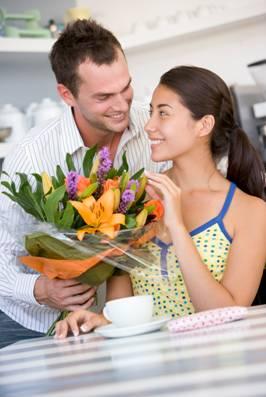 Foto 1.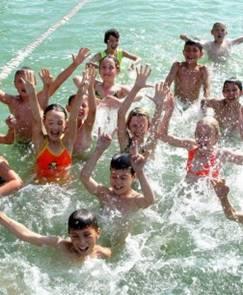 Foto 2.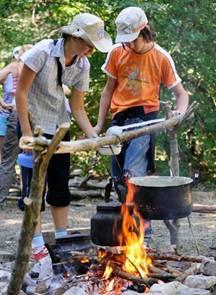 Foto 3.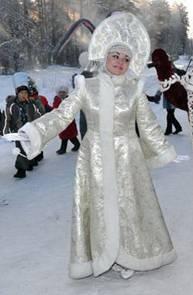 